Date: April 30 & May 3, 2021Record the following in your journal:DRAWING ENTRY #31:Reflective Writing: Look at the artworks below.  What do they all have in common? Announcements/Reminders:   Sunset Silhouette drawing due TODAY!Concurrent Enrollment Art Show entries due May 5th.Today’s Objectives:  Intro Colored PencilsFinish Sunset Silhouette drawing with pastels and turn inDo layer and burnish practice.Homework:  Continue drawing in your sketchbook.    2.  3. 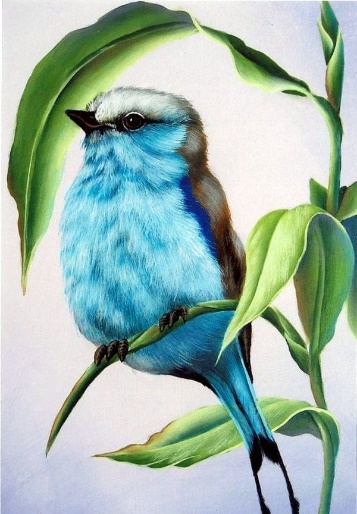 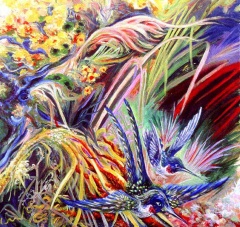 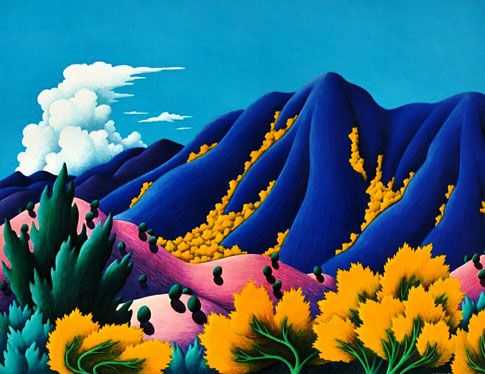 4.  5. 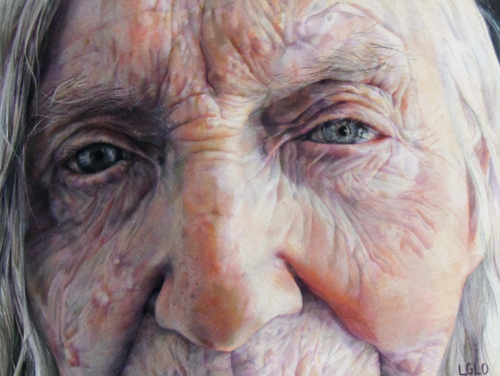 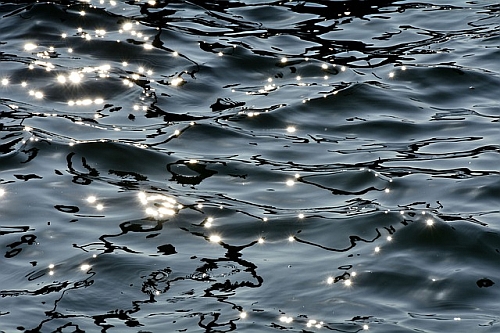 